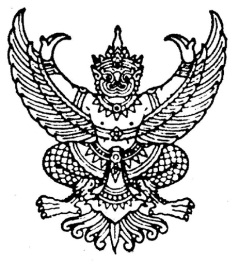 ประกาศองค์การบริหารส่วนตำบลแม่ลานเรื่อง  การลดขั้นตอนและระยะเวลาการปฏิบัติราชการของส่วนราชการองค์การบริหารส่วนตำบล...................................................................................           ด้วย  องค์การบริหารส่วนตำบลแม่ลาน  ได้กำหนดลดขั้นตอนและระยะเวลาการปฏิบัติราชการของแต่ละส่วนราชการขององค์การบริหารส่วนตำบลแม่ลาน  เพื่ออำนวยความสะดวกและตอบสนองความต้องการของประชาชนให้เป็นไปอย่างรวดเร็วและถูกต้องสอดคล้องกับพระราชกฤษฎีกา  ว่าด้วยหลักเกณฑ์และวิธีการบริหารกิจการบ้านเมืองที่ดี  พ.ศ. 2546 องค์การบริหารส่วนตำบลแม่ลาน  จึงขอประกาศลดขั้นตอนและระยะเวลาปฏิบัติราชการของส่วนราชการ  รายละเอียดปรากฏตมบัญชีแนบท้ายประกาศนี้ จึงเรียนประกาศมาให้ทราบโดยทั่วกัน				ประกาศ  ณ  วันที่  19  พฤศจิกายน  พ.ศ.  2563							(นายกุศล     ยะทา)						     นายกองค์การบริหารส่วนตำบลแม่ลาน